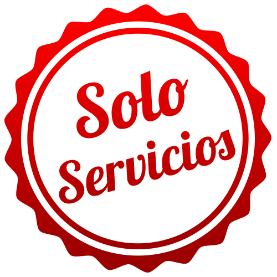 LAGOS & VOLCANESSOLO SERVICIOS04 DÍAS / 03 NOCHES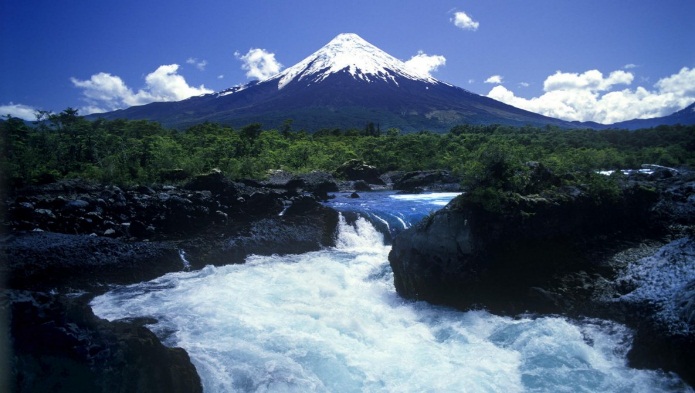 Programa incluye:Traslado Aeropuerto Puerto Montt - Hotel Puerto Varas - Aeropuerto Puerto Montt.03 Noches de Alojamiento en Puerto Varas con Desayunos.HD City tour Puerto Montt & Puerto Varas.Excursión HD Llanquihue + Frutillar & Puerto Octay.Excursión HD Volcán Osorno & Saltos de Petrohué.PRECIO POR PERSONA EN DOLARES AMERICANOS:NOTAS IMPORTANTES:Referente al paquete:Para viajar según vigencia de cada hotel (Ver Cuadro).Tarifas sujetas a cambios sin previo aviso.Habitación Estándar. Servicios en Regular.Traslados NO aplica para vuelos nocturnos, estos tendrán suplemento. Consultar. Las cancelaciones están sujetas a la no devolución parcial o total de la reserva. Consultar.No Show: Si el pasajero no se presenta en el Hotel, se aplicará penalidad total.Blackouts: Consultar. No aplica para congresos y eventos especiales.Sujeto a variación sin previo aviso y disponibilidad al momento de reservar.El operador local tiene derecho a cambiar el orden de las excursiones para así cumplir con el itinerario reservado todos los servicios, puede sufrir cambios o suspensión de acuerdo a las condiciones climáticas, sin derecho a rembolso una vez iniciados.Vuelo Santiago – Puerto Montt debe ser realizado en horario AM y vuelo de salida debe ser realizado en horario PM. En caso de no completar todos los tours, deberán agregar una noche adicional al programa.Entradas a Salto de Petrohué, no incluye ticket de andarivel al Volcán Osorno.Tarifas en HOTEL CABAÑAS DEL LAGO no aplican para SEMANA SANTA, VACACIONES DE INVIERNO Y FIESTAS PATRIAS.ITINERARIODÍA 01	LLEGADA A PUERTO MONTT – PUERTO VARASLlegada al Aeropuerto de Puerto Montt. Recepción en aeropuerto y traslado al hotel seleccionado en Puerto Varas (alojamiento incluido). DÍA 02	LLANQUIHUE + FRUTILLAR & PUERTO OCTAYDesayuno, iniciaremos nuestra Experiencia desde tu hotel en Puerto Varas, para recorrer la ciudad de Llanquihue, famosa por sus cecinas y lugar de origen del rio Maullín, forma parte de la antigua Ruta de Los Colonos. Visitaremos el monumento a los colonos alemanes, y luego iremos en camino a Frutillar. Esta ciudad es un hermoso poblado con reminiscencias de Bavaria, de donde proceden sus primeros colonos. Pasearemos alrededor de sus bellas casas antiguas de estilo alemán, admirando sus cuidados jardines y su costanera donde podremos observar el Teatro del Lago, donde se llevan a cabo anualmente las famosas “Semanas Musicales de Frutillar”. El diseño arquitectónico de la fachada del teatro emula a los galpones con revestimientos de tejuelas, propios de la arquitectura de la zona, levantados por los inmigrantes alemanes de la región. Para ello se utilizaron listones de madera de distintos colores, evocando de manera moderna el deterioro natural de dichos galpones, presentes en toda la zona y riberas del lago Llanquihue. Desde aquí iremos hacía Puerto Octay, las características geográficas del lugar, con la península de Centinela resguardando la ribera del Lago Llanquihue de los vientos propios de la zona, hicieron de esta ciudad, un punto estratégico para las embarcaciones fluviales de fines del siglo XIX. El lugar se convirtió en uno de los principales puertos de la Cuenca del Lago y con ello, creció con talleres, industrias, casas, comercio y vapores que recalaban en el muelle. Recorreremos sus antiguas calles y plaza, para posteriormente tener tiempo para obtener las mejores postales del lago Llanquihue desde el Mirador Puerto Octay. Más tarde, comenzaremos nuestro regreso al hotel en Puerto Varas.DÍA 03	HD VOLCAN OSORNO & SALTOS DE PETROHUEDesayuno, iniciaremos nuestra Experiencia desde tu hotel en Puerto Varas, e iremos camino hacia el Volcán de Osorno, bordeando el Lago Llanquihue, con vistas increíbles a los volcanes nevados de Osorno y Calbuco de fondo, hasta llegar al sector de Ensenada, desde donde iniciaremos el ascenso hasta llegar al centro de esquí y montaña, volcán Osorno, ubicado a 1.240 metros de altitud. Ahí podremos disfrutar del paisaje, tomar fotografías, y apreciar una inigualable vista a la cumbre de los volcanes con sus glaciares de nieves eternas, además de poder apreciar el Calbuco, Lago Llanquihue y el Océano Pacífico. Luego seguiremos hacia el Parque Nacional Vicente Pérez Rosales, bordeando el Lago Llanquihue, disfrutaremos de una vista a los volcanes nevados Osorno y Calbuco de fondo, hasta llegar al sector de Petrohué, ubicado a orillas del Lago Todos los Santos, realizaremos una suave caminata por los senderos rodeados de un bosque siempre verde.
Continuaremos volviendo a la ruta principal, para ir a uno de los lugares más bellos de la región, los Saltos del Río Petrohué, lugar donde el río brinca entre grandes masas de lava cristalizada e inmunes durante siglos, que resaltan el color turquesa de las aguas. Luego, retornaremos hacia tu hotel en Puerto Varas.DÍA 04	CITY TOUR PUERTO MONTT & PUERTO VARAS / TRASLADO AEROPUERTODesayuno. Iniciaremos nuestra Experiencia desde tu hotel, visitaremos el punto más alto de la ciudad de Puerto Montt, desde donde tendremos una panorámica de la ciudad, del Océano Pacífico y las islas cercanas. Luego conocerás el Monumento a los Colonos Alemanes, ubicado frente a la Plaza de Armas y su Catedral. Continuarás en el sector de Angelmó, lugar conocido por su gran cantidad de locales de artesanía y la Caleta de Pescadores y Mercado Municipal. Allí conoceremos la actividad diaria de la gente de mar que llega hasta este lugar para comercializar mariscos, pescados y productos agrícolas. Además, encontraremos las típicas cocinerías, donde se expenden los tradicionales platos característicos de esta zona. Luego nos dirigiremos hacia Puerto Varas, conocida como Ciudad de las Rosas, además conocida por su arquitectura e influencia alemana, conocerás sobre su historia, también bordearemos el Lago Llanquihue y como telón de fondo, veremos al imponente Volcán Osorno, luego retornaremos al Hotel en Puerto Varas.A la hora acordada se realizará el traslado al aeropuerto de Puerto Montt.GENERALES:Tarifas NO son válidas para: Semana Santa, Fiestas Patrias, Navidad, Año Nuevo, grupos, fines de semana largos, días festivos en Perú y en destino, ferias, congresos y Blackouts.Tarifas solo aplican para peruanos y residentes en el Perú. Caso contrario, se podrá negar el embarque o cobrar al pasajero un nuevo boleto en la clase disponible.Servicios en Regular. No reembolsable, no endosable, ni transferible. No se permite cambios. Precios sujetos a variación sin previo aviso, tarifas pueden caducar en cualquier momento, inclusive en este instante por regulaciones del operador o línea aérea. Sujetas a modificación y disponibilidad al momento de efectuar la reserva. Consultar antes de solicitar reserva.Los traslados aplican para vuelos diurnos, no aplica para vuelos fuera del horario establecido (nocturno), para ello deberán aplicar tarifa especial o privado. Consultar.Pasajeros que no se presenten en el horario marcado para sus Traslados y/o Tours, el operador entenderá que han desistido del mismo. No habrá reintegro alguno, ni reclamos posteriores.Todas las cortesías son No reembolsables en caso no se brinden y están sujetas a variación.El Hotel se reserva el derecho de asignar la ubicación y acomodación de las habitaciones según la disponibilidad del Hotel en el Check In. Toda solicitud especifica estará sujeta a disponibilidad y no se podrá garantizar. Habitaciones triples o cuádruples solo cuentan con dos camas.Tarifas válidas para pasajeros de turismo, no validad para grupos, incentivos, ni corporativos.El pasajero se hace responsable de portar los documentos solicitados para realizar viaje (vouchers, boletos, entre otros) emitidos y entregados por el operador. Es indispensable contar con el pasaporte vigente con un mínimo de 6 meses posterior a la fecha de retorno. Domireps no se hace responsable por las acciones de seguridad y control de aeropuerto, por lo que se solicita presentar y contar con la documentación necesaria al momento del embarque y salida del aeropuerto. Visas, permisos notariales, entre otra documentación solicitada en migraciones para la realización de su viaje, son responsabilidad de los pasajeros. Todos los niños o jóvenes menores de 18 años deberán presentar documento de identificación mismo que estén con ambos padres. Caso estén viajando solamente con uno de los padres la autorización deberá ser con permiso notarial juramentado.Impuestos & Tasas Gubernamentales deberán ser pagados en destino por el pasajero.Domireps no se hace responsable por los tours o servicios adquiridos a través de un tercero inherente a nuestra empresa, tampoco haciéndose responsable en caso de desastres naturales, paros u otro suceso ajeno a los correspondientes del servicio adquirido. El usuario no puede atribuirle responsabilidad por causas que estén fuera de su alcance. En tal sentido, no resulta responsable del perjuicio o retraso por circunstancia ajenas a su control (sean causas fortuitas, fuerza mayor, pérdida, accidentes o desastres naturales, además de la imprudencia o responsabilidad del propio pasajero). Tipo de cambio s/.3.50 soles.Tarifas, queues e impuestos aéreos sujetos a variación y regulación de la propia línea aérea hasta la emisión de los boletos. Precios y taxes actualizados al día 27 de Enero del 2020.HOTELESCATMONSimpleN.A.DobleN.A.TripleN.A.VIGENCIAHOTELESCATMONSimpleSimpleDobleDobleTripleTripleVIGENCIACASA KALFUTUSD843124424623985302ENE-31MARCASA KALFUTUSD70980380473463601ABR-30SEPBELLAVISTATSUSD97416851492--02ENE-31MARBELLAVISTATSUSD81111443265--01ABR-30SEPBELLAVISTATSUSD98217151693--01OCT-20DICCABAÑAS DEL LAGOPUSD94815949887--02ENE-31MARCABAÑAS DEL LAGOPUSD80311142462--01ABR-30SEPCABAÑAS DEL LAGOPUSD1155228582115--01OCT-20DICSOLACESUSD95316148081--02ENE-31MARSOLACESUSD83212141960--01ABR-30SEPSOLACESUSD94015747278--01OCT-20DICHOTELESCATMONSimpleN.A.DobleN.A.TripleN.A.VIGENCIAHOTELESCATMONSimpleSimpleDobleDobleTripleTripleVIGENCIARADISSON PUERTO VARASLUSD1087206579114--02ENE-31MARRADISSON PUERTO VARASLUSD94815950890--01ABR-30SEPRADISSON PUERTO VARASLUSD1186239690151--01OCT-20DICCUMBRE PUERTO VARAS LUSD1121217595119--02ENE-29FEBCUMBRE PUERTO VARAS LUSD1131221600121--01MAR-31MARCUMBRE PUERTO VARAS LUSD1024185548103--01ABR-30SEPCUMBRE PUERTO VARAS LUSD1131221600121--01OCT-20DIC